Тема занятия: «Простое  двусоставное предложение. Тире между подлежащим и сказуемым». Инструкция по выполнению задания: 1.Изучите данный ниже теоретический материал, а затем выполните практическое задание. 1. Простое  двусоставное предложение.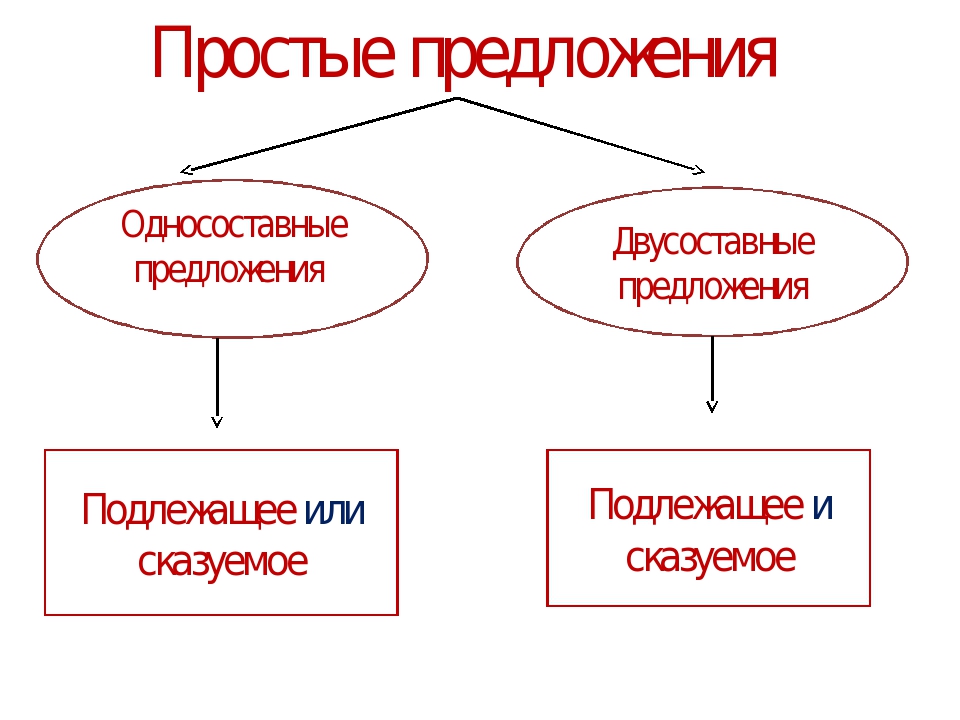 2.Тире между подлежащим и сказуемымСуществует несколько случаев, когда для интонационно-логического членения фразы между подлежащим и сказуемым необходимо поставить тире.1. Если оба главных члена выражены существительными в именительном падеже, например:
Тамань – самый скверный городишко из всех приморских городов России (Лермонтов).2. Если оба главных члена выражены глаголами в неопределенной форме (инфинитивами), например: Ученого учить – только портить (пословица).3. Если оба главных члена выражены числительными, например: Пятью три – пятнадцать.4. А также если подлежащее и сказуемое выражены всеми возможными сочетаниями этих частей речи:существительным и инфинитивом,  например: Наша задача – отразить атаку;инфинитивом и существительным, например: Помогать инвалидам – наш долг;числительным и существительным,  например: Четыре – четное число;существительным и словосочетанием с числительным, например: Площадь треугольника – пять квадратных сантиметров.5. Кроме этого, тире ставится перед сказуемым, выраженным  фразеологическим оборотом: Пирог – пальчики оближешь; Ночь – хоть глаз выколи.6.  Если в составе сказуемого есть указательные слова ЭТО, ВОТ или ЗНАЧИТ, тире надо ставить перед ними всегда, вне зависимости от того, какой частью речи выражены главные члены предложения.  Например: Париж – это столица Франции; Понять – значит простить; Все прошедшее, настоящее, будущее – это мы, а не слепая сила стихий (Горький).К этому правилу есть три примечания. Тире между подлежащим и сказуемым, которые выражены  существительными, глаголами в неопределенной форме, числительными или сочетаниями этих частей речи, НЕ ставится, если1. Перед сказуемым, которое выражено существительным, числительным или фразеологическим оборотом, стоит отрицательная частица НЕ, например: Старость не радость (посл.).
Обратите внимание: это не касается предложений со сказуемым-инфинитивом (например: Чай пить – не дрова рубить) и предложений со словами ЭТО, ВОТ, ЗНАЧИТ (например: Аналогия – это не доказательство);2. Перед сказуемым стоит сравнительный союз (КАК, СЛОВНО, БУДТО), например: Закат словно зарево пожара.3. Между подлежащим и сказуемым-существительным стоит вводное слово, обстоятельство или дополнение, а также союз или частица: Грач, конечно, птица умная и самостоятельная, но голоса у него нет (Паустовский); Москва теперь порт пяти морей; Этот ручей лишь начало реки.2.Выполните практическое задание по теме.Задание №1. Поставьте тире, где это необходимо:Грушницкий  _  юнкер  (Лермонтов).А вы _  не охотник? (Тургенев).Главный предмет его _ естественные науки (Тургенев).Рацеи  разводить  _   болтать  пустое  (Островский).Пруд _ как блестящая сталь (Фет).Они _  какие-то  помещики (Достоевский).Воспоминания _ один только стыд и рвание волос (Гончаров).Его  цель _ сделаться героем романа (Лермонтов).Дальние проводы _   лишние слезы (Островский).Нуль да нуль _ нуль (Фонвизин).Невежда без души _   зверь (Фонвизин).Вы _  студент? (Достоевский).Мать от радости прослезилась, а отец _ хоть бы что!Календарь _ это расписание работы солнышка на весь год (Виталий Бианки).Отец его _   военный доктор, сосланный Николаем Первым … (Белый).И это все, что было в моей жизни, а остальное _  ненужный сон (Бунин).Это чувство _ не обида, нет, а сожаление (По Чехову).— Мне вот кажется, что счастливые люди _ это не молодые, а  пьяные, — продолжала она шептать. (Горький).— Скажите, Мастаков _ пара для моей Лиды или не пара? (Аверченко).Корни деревьев у дорожки _ как пальцы гигантов.Запомни, Даша, что лгать _ это унижать самого себя (Брюсов).Талант у него _ дай бог каждому.Уходить из города, от борьбы, от житейского шума, уходить и прятаться у себя в усадьбе _ это  не  жизнь,  это эгоизм, лень,  это  своего  рода  монашество,  но  монашество  без  подвига (Чехов).Цель моя _ победить  эту многоголовую гидру (Чехов).Театр _ это  сила, соединяющая в себе одной все  искусства, а актеры _ миссионеры (Чехов).Сам Ефим _ пальца в рот не клади (Шукшин).Неправда, равнодушие _ это паралич души, преждевременная смерть (Чехов).
3. Материал с выполненным заданием (фото или в word) отправить по адресу: yeroshenkova67@mail.ru